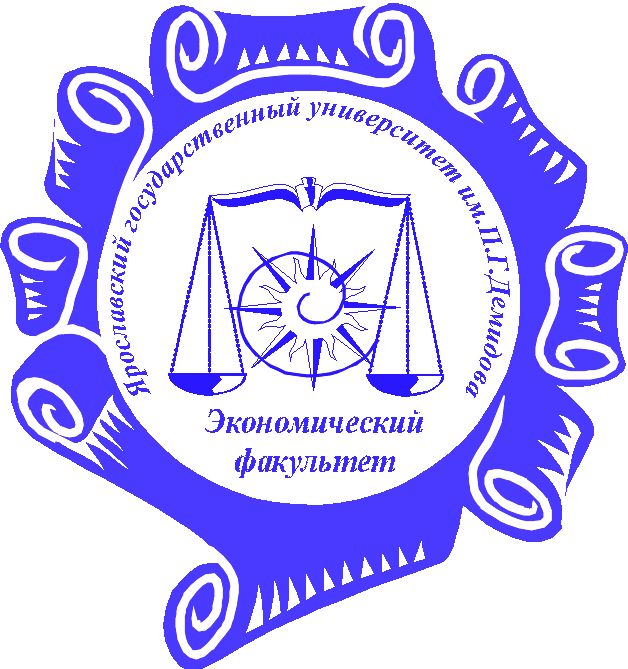 МЕЖДУНАРОДНАЯ НАУЧНО-ПРАКТИЧЕСКАЯ КОНФЕРЕНЦИЯ «НАУКА И ОБРАЗОВАНИЕ: ОПЫТ, СОВРЕМЕННОЕ СОСТОЯНИЕ, ПЕРСПЕКТИВЫ»ВСЕРОССИЙСКАЯ НАУЧНО-МЕТОДИЧЕСКАЯ КОНФЕРЕНЦИЯ«СОВРЕМЕННЫЕ ТЕХНОЛОГИИ В ОБРАЗОВАТЕЛЬНОМ ПРОЦЕССЕ ВЫСШЕЙ ШКОЛЫ»Ярославль, «6»  ОКТЯБРЯ 2016 г.Экономический факультет Ярославского государственного университета им. П.Г. Демидова приглашает Вас принять участие в Международной научно-практической конференции «НАУКА И ОБРАЗОВАНИЕ: ОПЫТ, СОВРЕМЕННОЕ СОСТОЯНИЕ, ПЕРСПЕКТИВЫ» и Всероссийской научно-методической конференции «СОВРЕМЕННЫЕ ТЕХНОЛОГИИ В ОБРАЗОВАТЕЛЬНОМ ПРОЦЕССЕ ВЫСШЕЙ ШКОЛЫ», посвященных 45-летию факультета.Цель конференции – обсуждение актуальных направлений современной экономической науки и практики, обмен опытом решения экономических проблем, освещение широкого спектра вопросов текущего состояния и перспектив разития высшего образования в условиях перехода на уровневую систему подготовки и образовательные стандарты нового поколения. Секционные заседания Международной научно-практической конференции будут проводиться по направлениям:- Государственные и корпоративные финансы в современной экономике- Проблемы учета, анализа и аудита в инновационной экономике- Современные проблемы управления организациями- Проблемы устойчивого развития российской экономики
в глобальном и национальном контекстеСекционные заседания Всероссийской научно-методической конференции будут проводиться по направлениям:- Методическое обеспечение финансовых дисциплин- Образовательные программы и профессиональные стандарты – поиск эффективного взаимодействия- Методическое обеспечение управленческих дисциплин- Актуализация профессиональных образовательных программ профиля «Мировая экономика и международный бизнес» с учетом современных международных требованийПодробности о Конференции можно узнать по электронной почте a.kostrowa@yandex.ru, а также по телефону +7 980 650 81 40.Конференция проводится в очной форме. По результатам работы Конференции планируется издание Сборника материалов участников. Условия участия в Конференции, сроки представления и форма заявки содержатся в Приложении 1, а требования к материалам для публикации в сборнике - в Приложении 2.Приложение 1Условия участия в Конференции До  «12»  сентября 2016 г. (включительно) необходимо выслать на электронный адрес Оргкомитета conf.ec.2016@yandex.ru заявку на участие и статью. Подтверждением Вашего участия в Конференции является ответное письмо Оргкомитета.ЗАЯВКАна участие в МЕЖДУНАРОДНОЙ НАУЧНО-ПРАКТИЧЕСКОЙ КОНФЕРЕНЦИИ «НАУКА И ОБРАЗОВАНИЕ: ОПЫТ, СОВРЕМЕННОЕ СОСТОЯНИЕ, ПЕРСПЕКТИВЫ»ВСЕРОССИЙСКОЙ НАУЧНО-МЕТОДИЧЕСКАОЙ КОНФЕРЕНЦИИ «СОВРЕМЕННЫЕ ТЕХНОЛОГИИ В ОБРАЗОВАТЕЛЬНОМ ПРОЦЕССЕ ВЫСШЕЙ ШКОЛЫ».г. Ярославль, Экономический факультет ЯрГУ, «6» октября 2016 г.Данные оформляются на каждого из соавторов (участников)Фамилия, имя, отчество автора (ов) (полностью)Название статьи (тема выступления)Название СекцииНаименование учебного учреждения (организации)Ученая степень, звание, должностьАдрес для переписки, телефон (с кодом), e-mailПриложение 2Требования к оформлению статьиМатериалы статьи должны содержать краткое изложение цели исследований, методики их проведения и анализ полученных результатов. Текст набирается в текстовом редакторе Word и сохраняется в файле Фамилия автора.doc. Объем до 4 полных страниц текста формата А4. От одного автора принимается не более одной статьи.Параметры страницы текстового редактораПоля: верхнее, нижнее — ; Поля боковые — ; Шрифт — Times New Roman Cyr; Высота шрифта — 12; Межстрочный интервал — 1,5; Выравнивание — по ширине. Абзацный отступ 1,25.Заголовки - Жирный шрифт, прописными. В конце точек нет. В заголовках нет абзацного отступа, нет переносов. Предлоги, союзы располагаются на второй строке заголовка. Сноски, нумерованные списки литературы – концевые, высота шрифта 12. Ссылки оформляются в квадратных скобках по тексту, нумеруются в порядке упоминания.Схемы, таблицы, диаграммы и рисунки должны быть расположены по ходу текста по центру и подписаны.Слово «Таблица» пишется курсивом и располагается по правому краю, далее следующей строкой – название жирным шрифтом по центру. Образец оформления статьи"УДК...НАЗВАНИЕ СТАТЬИ (на русском языке) Инициалы Фамилия автора (на русском языке) Место работы (на русском языке) e-mailАннотация статьи на русском языке (не более 3-4 предложений)Ключевые слова на русском языкеНАЗВАНИЕ СТАТЬИ (на английском языке) Инициалы Фамилия автора (на английском языке) Место работы (на английском языке) Аннотация статьи на английском языке (не более 3-4 предложений)Ключевые слова на английском языкеТекст статьи (на русском языке)Ссылки